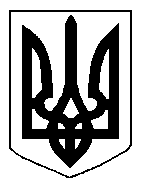 БІЛОЦЕРКІВСЬКА МІСЬКА РАДА	КИЇВСЬКОЇ ОБЛАСТІ	Р І Ш Е Н Н Я
від  30 серпня  2018 року                                                                        № 2779-55-VIIПро розгляд заяви щодо встановлення земельного сервітуту з фізичною особою-підприємцем Марунич Надією ПетрівноюРозглянувши звернення постійної комісії з питань земельних відносин та земельного кадастру, планування території, будівництва, архітектури, охорони пам’яток, історичного середовища та благоустрою до міського голови від 12 липня 2018 року №294/2-17, протокол постійної комісії з питань  земельних відносин та земельного кадастру, планування території, будівництва, архітектури, охорони пам’яток, історичного середовища та благоустрою від 10 липня 2018 року №136, заяву фізичної особи-підприємця Марунич Надії Петрівни від 12 червня  2018 року №3023, відповідно до ст.ст. 12, 98-102 Земельного кодексу України, ч.3 ст. 24 Закону України «Про регулювання містобудівної діяльності», п. 34 ч. 1 ст. 26 Закону України «Про місцеве самоврядування в Україні», міська рада вирішила:1.Відмовити в укладенні договору про встановлення особистого строкового сервітуту з фізичною особою-підприємцем Марунич Надією Петрівною для експлуатації та обслуговування вхідної групи до власного існуючого нежитлового приміщення – магазину за адресою: вулиця Шевченка, 146, приміщення №243,  площею 0,0175 га (з них: під капітальною одноповерховою – 0,0080 га, під спорудами – 0,0005 га, під проїздами, проходами та площадками – 0,0090 га), строком на 10 (десять) років, за рахунок земель населеного пункту м. Біла Церква, у зв’язку з тим, що земельна ділянка не є сформованою відповідно до ч. 4, 5 ст. 79-1 Земельного кодексу України,  ч. 2 ст.120 Земельного кодексу України,  та ст. 55-1 Закону України «Про землеустрій».2.Контроль за виконанням цього рішення покласти на постійну комісію з питань  земельних відносин та земельного кадастру, планування території, будівництва, архітектури, охорони пам’яток, історичного середовища та благоустрою.Міський голова                                          	                                                  Г. Дикий